Муниципальное автономное учреждение дошкольного образования города Ялуторовска «Детский сад № 9» (структурное подразделение)Исследовательская работаНеобычный гипс.Воспитанники подготовительной группыРуководитель: воспитатель Мерзлякова Татьяна ЮрьевнаВВЕДЕНИЕВ нашем детском саду на потолке в музыкальном зале, коридоре очень красивые узоры. Как их сделали, из какого материала? Мы задали этот вопрос Татьяне Юрьевне. Татьяна Юрьевна ответила, что эти фигуры сделаны из гипса. А многие из нас были в поликлинике и видели мальчика, у которого на одну ногу была наложена гипсовая повязка. Ее накладывают при переломах костей. Странно, гипс на потолке, гипс на ноге и нам стало интересно, что такое гипс? И мы, вместе с воспитателем, стали искать ответ на свой вопрос - что же такое гипс?         Актуальность исследовательской работы:Тема проекта заключается в том, чтобы находить интересное и необычное рядом, в доступных для наблюдения и изучениях предмета.        Гипотеза исследования:гипс – это не только природный минерал, но материал, который широко используется в жизни людей, так ли это?        Цель работы: изучение свойств гипса и изготовление изделий из этого материала.        Задачи           Образовательные:Создавать условия для свободного экспериментирования с художественными материалами и инструментами.Провести опыты с гипсом, изготавливать изделия из этого материала.Поощрять выдвижение гипотез детьми, развивать умение сравнивать и делать выводы.Развивающие:Развивать у детей интерес к нетрадиционным методам опытов.Развивать творческие умения и навыки изобразительной деятельности.Развивать у детей чувство красоты, художественного вкуса, фантазииСодействовать развитию навыков исследовательской деятельности, познавательной деятельности детей, умение работать в коллективе, делиться информацией, участвовать в совместно-экспериментальной деятельности.Поощрять инициативность и самостоятельность в творчестве, помочь детям почувствовать радость творчества.Воспитательные:Воспитывать коммуникативные навыки, самостоятельность, наблюдательность, активность.Приобщать родителей к проведению совместной художественной деятельности с ребенком домаВоспитывать желание проявлять инициативу, творчество в вопросах сотрудничества с детским садом. Методы исследования, применяемые в работе:         - поиск информации в Интернете, в библиотеке, анализ;         - чтение литературы по теме;         - исследования;         - выводы.Этапы работы по проекту:            Подготовительный этап:Определение потребностей, проблемы.Подбор и изучение энциклопедической, художественной литературы.Ознакомление с целями и задачами работы.Индивидуальные беседы с родителями.Основной:Просмотр фильма «Петербургские секреты».Просмотр научного фильма «Что такого гипс. Добыча гипса».Беседы на тему «Что такое гипс?», «Гипс – помощник или нет?».Описание проблемной ситуации, определение мотивации исследования.Чтение литературы по теме исследования.Проведение экспериментов:- растворяется ли гипс в воде, тяжелее он или нет;- с горячей или холодной водой гипс застынет быстрее;- соединение гипса с водой;- соединение гипса с молоком;-  соединение с гипсом лимонной кислотой, сахаром, солью;- соединение гипса с клеем ПВА;- соединение гипса с пищевой краской;- распиливается ли гипс, можно ли в него вбить гвозди?- гипс в духовке;Посещение кабинета травматолога.Создание поделок из гипса.Рассматривание иллюстративного и фотоматериала с изображением изделий из гипса.Дидактические игры:- «Что исчезло?»;- «Найди свой камешек»;- «Подбери слово»Выставка совместного творчества.Заключительный этап:Коллекция изделий из гипса.Обобщение полученных знаний.Презентация исследовательской работы.Необычный гипс.В нашем детском саду на потолке в музыкальном зале, коридоре очень красивые узоры. Как их сделали, из какого материала? Я задал этот вопрос Татьяне Юрьевне. Татьяна Юрьевна ответила, что эти фигуры сделаны из гипса. А я был в поликлинике и увидел мальчика, у которого на одну ногу была наложена гипсовая повязка. Ее накладывают при переломах костей. Странно, гипс на потолке, гипс на ноге и мне стало интересно, что такое гипс? И мы, вместе с воспитателем, стали искать ответ на свой вопрос - что же такое гипс? Фото 1. 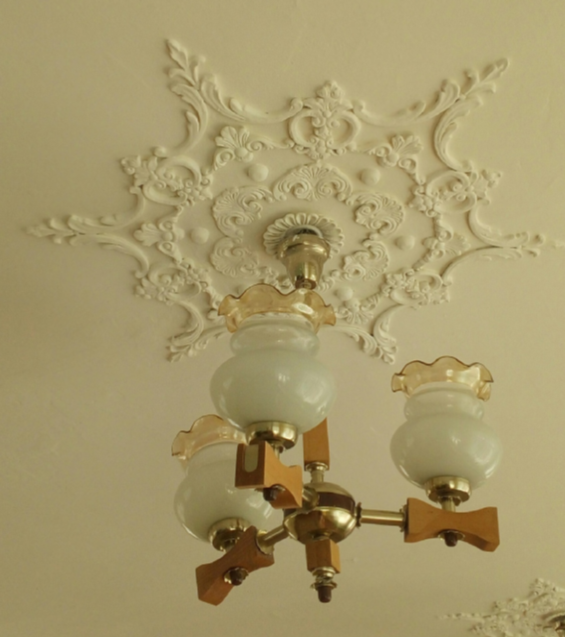 Из энциклопедии, мы выяснили, что гипс – происходит от греческого слова - обозначает мел, известь. Гипс – это природный минерал. Его добывают из-под земли, очищают, дробят, для того чтобы из него изготовить различные материалы и изделия. Фото 2. 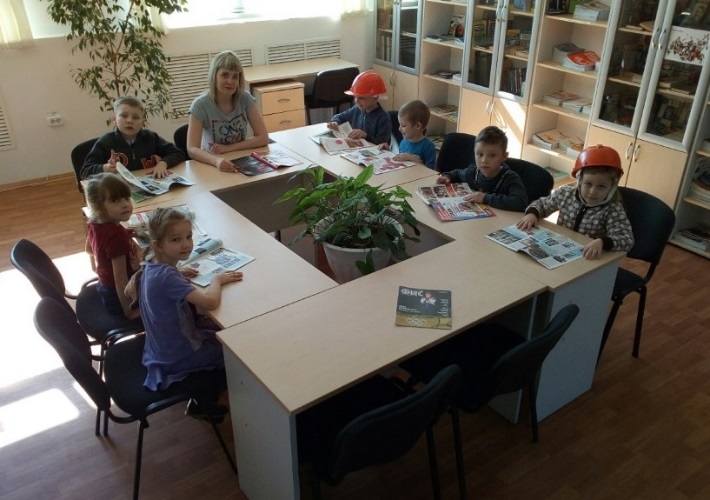 Гипс мягкий и сыпучий как мука, белого, либо серого цвета. В детском саду совместно со сверстниками, и с помощью воспитателей, мы провели опыты по изучению свойств гипса.Опыт 1.  Мы насыпали в стакан гипс и смешали его с водой, он стал тонуть и оседать на дне емкости. Значит, по весу гипс тяжелее воды. Перемешиваем содержимое, гипс не растворился в воде, а впитал всю влагу в себя и начал твердеть. Мы поняли, что гипс при смешивании с водой, становится прочным и твердым материалом. Интересно то, что во время смешивания он становится тёплым.  В работе нужно использовать его быстро, т.  к. он застывает в течении 5 минутфото 3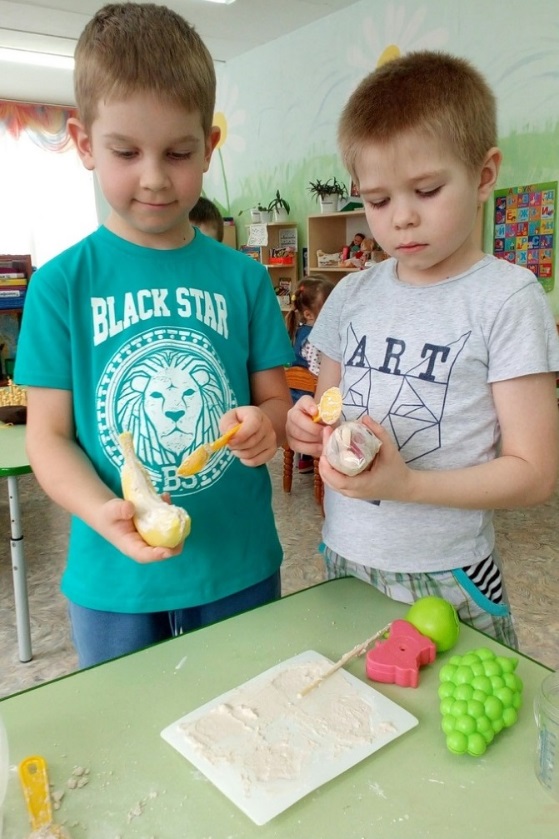 - При использовании горячей воды гипс твердеет моментально, при холодной воде – гипс застывает медленнее.Также мы заметили, что горячий воздух сушит быстрее гипс, чем холодный. фото 4. 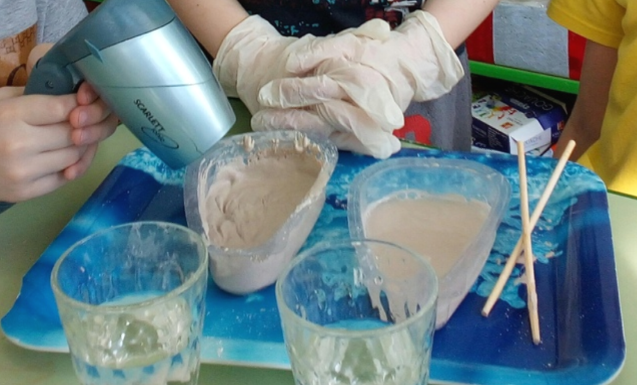 - При соединении с молоком вовсе не затвердел. Ждали очень долго…Решили смешать лимонную кислоту, соль и сахар с гипсом по отдельности:При соединении лимонной кислоты с водой гипс стал шипеть, очень долгое время оставался тягучим. Потребовалось большое количество гипса. Но все-таки застыл в течение 2 часов. Даже после застывания в гипсе остались пузырьки.При соединении сахара с гипсом он застыл моментально, стал каменным. Понадобилось не много гипса, чтоб он застыл. Сделали вывод, что для работы он не пойдет, потому что он застывает мгновенно.При соединении гипса с солью он застывал медленно, долгое время оставался жидким, пришлось добавить гипс. После высыхания соль выступила на гипсе. Фигуры из гипса трескаются. Вывод: гипс в соединении с солью не практичен.- При соединении с клеем ПВА, гипс приобрел консистенцию теста, податливым, быстро не засыхает, можно не спеша использовать в работе. После высыхания гипс был более молочного цвета, очень гладкий, по сравнению с водой. - Мы обычно заливали различные гипсовые фигурки и потом их расписывали гуашью. Но захотелось чего-то новенького. И решили мы покрасить не готовую фигурку, а сам раствор. При соединении с пищевой краской, гипс окрашивается, разогревается и густеет. После застывания и выемки из формочек замечаем, что цвет устойчив, не красит рук. В итоге, наши поделки получились разноцветными.- Готовую фигурку из гипса мы положили в воду на два часа и ждали, что же будет, растворится ли наш объект?! Объект если так можно сказать «пылил» в воде, и в результате размок верхний слой гипса. Мы сделали вывод объект не устойчив к воде – разрушается, становится хрупким.После опытов с использованием жидкостей, попробовали взять лист гипсокартона распилить его, вбить в него гвозди и выяснили, что гипс можно распилить и прибивать, как деревянные доски.Мы совершили экскурсию в кабинет травматолога, чтобы увидеть, как накладывают медицинскую гипсовую повязку, пострадавшим людям. После чего решили попробовать себя в роли врача –травматолога, накладывали гипсовую повязку своим несчастным пациентам – куклам. Через несколько минут мы заметили, что наложенная гипсовая повязка высохла и стала твердой. Фото 5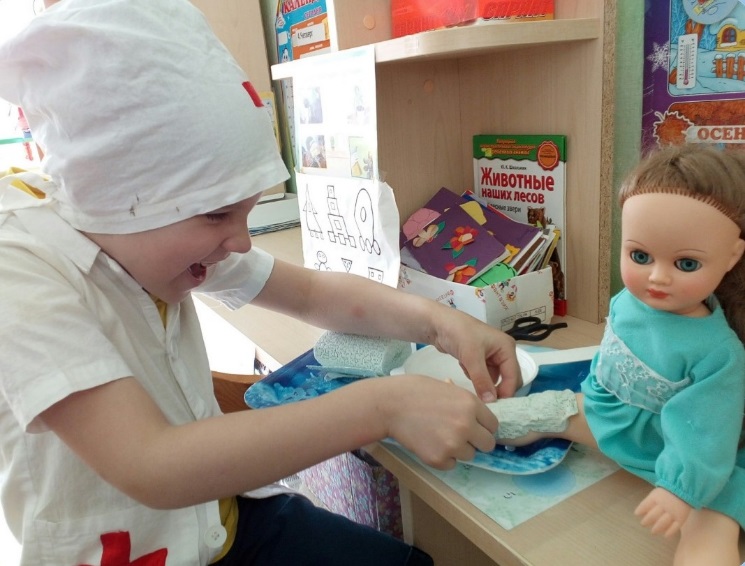 Мы сделали своими руками, фоторамки, магниты на холодильник, различные фигурки и даже попробовали сделать картину. Было не легко, т. к. гипс быстро застывает.Фото 6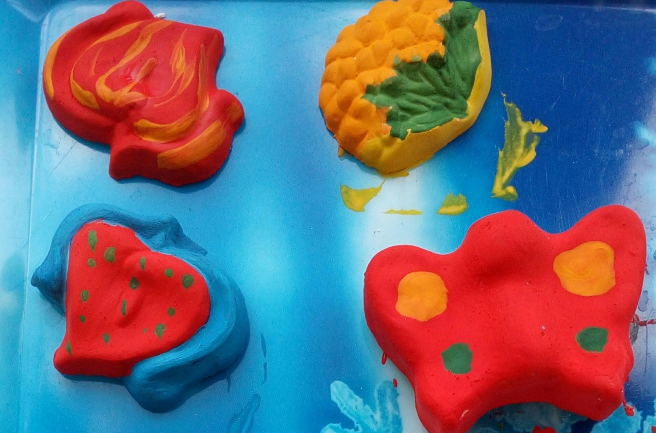 Выводы: В результате исследований, проведенных опытов, мы выяснили, что гипс обладает различными свойствами, его применяют в различных отраслях: в строительстве, медицине.  С гипсом может работать, делать поделки даже ребёнок, так как он безопасен для здоровья.Гипс легко смывается с рук, посуды, одежды можно не бояться испачкаться. И дети, и взрослые могут сделать из гипса любую поделку. Гипсовую игрушку можно друзьям подарить, радостно им и мне приятно!Наша гипотеза подтвердилась, гипс – это минерал, который широкого используется в жизни людей.
Литература:1. Большая книга вопросов и ответов. М.:2007 2. Энциклопедия почемучек. М.: 2012 3. Интернет материалы. Гипс. Гипсокартон. 4. Интернет материалы. Добыча гипса. 5. Н. Непомнящий, А. Низовский «Сто великих кладов» Издательство: Вече Год: 2007